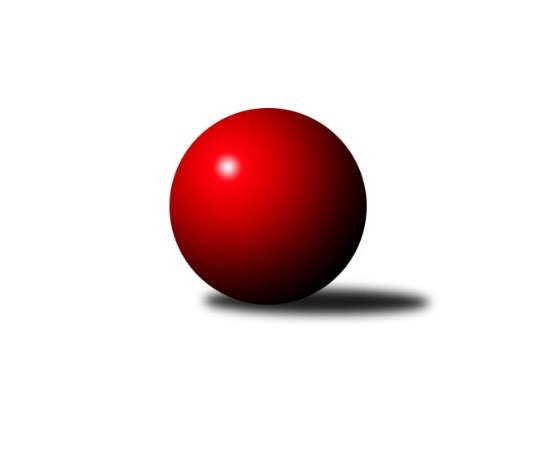 Č.8Ročník 2015/2016	28.4.2024 Okresní přebor Ostrava  2015/2016Statistika 8. kolaTabulka družstev:		družstvo	záp	výh	rem	proh	skore	sety	průměr	body	plné	dorážka	chyby	1.	TJ Unie Hlubina C	7	6	1	0	45.0 : 11.0 	(58.0 : 26.0)	2399	13	1663	736	40.7	2.	SKK Ostrava˝D˝	7	6	1	0	40.0 : 16.0 	(48.5 : 35.5)	2366	13	1665	701	48.3	3.	SKK Ostrava C	8	6	0	2	42.0 : 22.0 	(54.5 : 41.5)	2347	12	1662	686	53.5	4.	TJ VOKD Poruba C	7	4	0	3	30.0 : 26.0 	(46.0 : 38.0)	2287	8	1638	649	70.7	5.	TJ Sokol Bohumín E	7	4	0	3	29.5 : 26.5 	(43.0 : 41.0)	2249	8	1636	614	58.6	6.	TJ Unie Hlubina˝B˝	7	3	1	3	27.5 : 28.5 	(47.5 : 36.5)	2385	7	1683	701	46.1	7.	TJ Sokol Bohumín F	7	3	0	4	25.0 : 31.0 	(37.5 : 46.5)	2247	6	1617	630	70.9	8.	TJ Sokol Bohumín D	7	3	0	4	25.0 : 31.0 	(36.0 : 48.0)	2281	6	1634	648	62.6	9.	TJ Unie Hlubina˝D˝	8	2	1	5	25.5 : 38.5 	(41.0 : 55.0)	2242	5	1624	618	60.9	10.	TJ Sokol Michálkovice ˝B˝	7	1	0	6	18.0 : 38.0 	(29.5 : 54.5)	2273	2	1634	639	62.4	11.	TJ Unie Hlubina E	8	0	0	8	12.5 : 51.5 	(38.5 : 57.5)	2197	0	1576	621	68.8Tabulka doma:		družstvo	záp	výh	rem	proh	skore	sety	průměr	body	maximum	minimum	1.	SKK Ostrava˝D˝	5	4	1	0	29.0 : 11.0 	(36.0 : 24.0)	2302	9	2345	2248	2.	TJ Unie Hlubina C	4	4	0	0	28.0 : 4.0 	(33.0 : 15.0)	2422	8	2468	2371	3.	TJ Sokol Bohumín E	4	4	0	0	23.5 : 8.5 	(32.5 : 15.5)	2383	8	2412	2347	4.	TJ VOKD Poruba C	3	3	0	0	19.0 : 5.0 	(23.0 : 13.0)	2302	6	2309	2295	5.	TJ Sokol Bohumín F	4	3	0	1	20.0 : 12.0 	(26.5 : 21.5)	2315	6	2410	2233	6.	SKK Ostrava C	3	2	0	1	16.0 : 8.0 	(20.0 : 16.0)	2301	4	2373	2252	7.	TJ Sokol Bohumín D	3	2	0	1	14.0 : 10.0 	(19.5 : 16.5)	2308	4	2360	2269	8.	TJ Unie Hlubina˝D˝	4	2	0	2	15.5 : 16.5 	(23.5 : 24.5)	2402	4	2442	2372	9.	TJ Unie Hlubina˝B˝	4	1	1	2	15.0 : 17.0 	(28.0 : 20.0)	2407	3	2479	2361	10.	TJ Sokol Michálkovice ˝B˝	3	1	0	2	11.0 : 13.0 	(16.0 : 20.0)	2351	2	2389	2309	11.	TJ Unie Hlubina E	3	0	0	3	5.0 : 19.0 	(15.0 : 21.0)	2250	0	2298	2182Tabulka venku:		družstvo	záp	výh	rem	proh	skore	sety	průměr	body	maximum	minimum	1.	SKK Ostrava C	5	4	0	1	26.0 : 14.0 	(34.5 : 25.5)	2363	8	2391	2335	2.	TJ Unie Hlubina C	3	2	1	0	17.0 : 7.0 	(25.0 : 11.0)	2436	5	2514	2260	3.	SKK Ostrava˝D˝	2	2	0	0	11.0 : 5.0 	(12.5 : 11.5)	2431	4	2481	2380	4.	TJ Unie Hlubina˝B˝	3	2	0	1	12.5 : 11.5 	(19.5 : 16.5)	2399	4	2442	2318	5.	TJ VOKD Poruba C	4	1	0	3	11.0 : 21.0 	(23.0 : 25.0)	2282	2	2397	2124	6.	TJ Sokol Bohumín D	4	1	0	3	11.0 : 21.0 	(16.5 : 31.5)	2277	2	2334	2212	7.	TJ Unie Hlubina˝D˝	4	0	1	3	10.0 : 22.0 	(17.5 : 30.5)	2238	1	2385	2155	8.	TJ Sokol Bohumín E	3	0	0	3	6.0 : 18.0 	(10.5 : 25.5)	2205	0	2252	2119	9.	TJ Sokol Bohumín F	3	0	0	3	5.0 : 19.0 	(11.0 : 25.0)	2229	0	2377	2064	10.	TJ Sokol Michálkovice ˝B˝	4	0	0	4	7.0 : 25.0 	(13.5 : 34.5)	2247	0	2335	2133	11.	TJ Unie Hlubina E	5	0	0	5	7.5 : 32.5 	(23.5 : 36.5)	2198	0	2288	2096Tabulka podzimní části:		družstvo	záp	výh	rem	proh	skore	sety	průměr	body	doma	venku	1.	TJ Unie Hlubina C	7	6	1	0	45.0 : 11.0 	(58.0 : 26.0)	2399	13 	4 	0 	0 	2 	1 	0	2.	SKK Ostrava˝D˝	7	6	1	0	40.0 : 16.0 	(48.5 : 35.5)	2366	13 	4 	1 	0 	2 	0 	0	3.	SKK Ostrava C	8	6	0	2	42.0 : 22.0 	(54.5 : 41.5)	2347	12 	2 	0 	1 	4 	0 	1	4.	TJ VOKD Poruba C	7	4	0	3	30.0 : 26.0 	(46.0 : 38.0)	2287	8 	3 	0 	0 	1 	0 	3	5.	TJ Sokol Bohumín E	7	4	0	3	29.5 : 26.5 	(43.0 : 41.0)	2249	8 	4 	0 	0 	0 	0 	3	6.	TJ Unie Hlubina˝B˝	7	3	1	3	27.5 : 28.5 	(47.5 : 36.5)	2385	7 	1 	1 	2 	2 	0 	1	7.	TJ Sokol Bohumín F	7	3	0	4	25.0 : 31.0 	(37.5 : 46.5)	2247	6 	3 	0 	1 	0 	0 	3	8.	TJ Sokol Bohumín D	7	3	0	4	25.0 : 31.0 	(36.0 : 48.0)	2281	6 	2 	0 	1 	1 	0 	3	9.	TJ Unie Hlubina˝D˝	8	2	1	5	25.5 : 38.5 	(41.0 : 55.0)	2242	5 	2 	0 	2 	0 	1 	3	10.	TJ Sokol Michálkovice ˝B˝	7	1	0	6	18.0 : 38.0 	(29.5 : 54.5)	2273	2 	1 	0 	2 	0 	0 	4	11.	TJ Unie Hlubina E	8	0	0	8	12.5 : 51.5 	(38.5 : 57.5)	2197	0 	0 	0 	3 	0 	0 	5Tabulka jarní části:		družstvo	záp	výh	rem	proh	skore	sety	průměr	body	doma	venku	1.	SKK Ostrava C	0	0	0	0	0.0 : 0.0 	(0.0 : 0.0)	0	0 	0 	0 	0 	0 	0 	0 	2.	SKK Ostrava˝D˝	0	0	0	0	0.0 : 0.0 	(0.0 : 0.0)	0	0 	0 	0 	0 	0 	0 	0 	3.	TJ Sokol Bohumín E	0	0	0	0	0.0 : 0.0 	(0.0 : 0.0)	0	0 	0 	0 	0 	0 	0 	0 	4.	TJ Sokol Bohumín F	0	0	0	0	0.0 : 0.0 	(0.0 : 0.0)	0	0 	0 	0 	0 	0 	0 	0 	5.	TJ Sokol Bohumín D	0	0	0	0	0.0 : 0.0 	(0.0 : 0.0)	0	0 	0 	0 	0 	0 	0 	0 	6.	TJ Unie Hlubina E	0	0	0	0	0.0 : 0.0 	(0.0 : 0.0)	0	0 	0 	0 	0 	0 	0 	0 	7.	TJ VOKD Poruba C	0	0	0	0	0.0 : 0.0 	(0.0 : 0.0)	0	0 	0 	0 	0 	0 	0 	0 	8.	TJ Unie Hlubina˝B˝	0	0	0	0	0.0 : 0.0 	(0.0 : 0.0)	0	0 	0 	0 	0 	0 	0 	0 	9.	TJ Unie Hlubina C	0	0	0	0	0.0 : 0.0 	(0.0 : 0.0)	0	0 	0 	0 	0 	0 	0 	0 	10.	TJ Unie Hlubina˝D˝	0	0	0	0	0.0 : 0.0 	(0.0 : 0.0)	0	0 	0 	0 	0 	0 	0 	0 	11.	TJ Sokol Michálkovice ˝B˝	0	0	0	0	0.0 : 0.0 	(0.0 : 0.0)	0	0 	0 	0 	0 	0 	0 	0 Zisk bodů pro družstvo:		jméno hráče	družstvo	body	zápasy	v %	dílčí body	sety	v %	1.	Martin Futerko 	SKK Ostrava C 	8	/	8	(100%)	13	/	16	(81%)	2.	Lukáš Modlitba 	TJ Sokol Bohumín E 	7	/	7	(100%)	12	/	14	(86%)	3.	Pavel Marek 	TJ Unie Hlubina C 	7	/	7	(100%)	12	/	14	(86%)	4.	Zdeněk Mžik 	TJ VOKD Poruba C 	6.5	/	7	(93%)	10	/	14	(71%)	5.	Eva Marková 	TJ Unie Hlubina C 	6	/	6	(100%)	11	/	12	(92%)	6.	Günter Cviner 	TJ Sokol Bohumín F 	6	/	6	(100%)	8.5	/	12	(71%)	7.	Miroslav Paloc 	TJ Sokol Bohumín D 	6	/	7	(86%)	12	/	14	(86%)	8.	Rudolf Riezner 	TJ Unie Hlubina C 	6	/	7	(86%)	11	/	14	(79%)	9.	Jiří Koloděj 	SKK Ostrava˝D˝ 	6	/	7	(86%)	11	/	14	(79%)	10.	Tomáš Kubát 	SKK Ostrava C 	5.5	/	7	(79%)	9	/	14	(64%)	11.	Libor Pšenica 	TJ Unie Hlubina˝D˝ 	5.5	/	8	(69%)	9	/	16	(56%)	12.	Kateřina Honlová 	TJ Sokol Bohumín E 	5	/	6	(83%)	9	/	12	(75%)	13.	Václav Rábl 	TJ Unie Hlubina C 	5	/	7	(71%)	8	/	14	(57%)	14.	Miroslav Koloděj 	SKK Ostrava˝D˝ 	5	/	7	(71%)	7.5	/	14	(54%)	15.	Pavel Kubina 	SKK Ostrava˝D˝ 	5	/	7	(71%)	7.5	/	14	(54%)	16.	Miroslava Ševčíková 	TJ Sokol Bohumín E 	4.5	/	7	(64%)	8	/	14	(57%)	17.	Rostislav Hrbáč 	SKK Ostrava C 	4	/	5	(80%)	7	/	10	(70%)	18.	Jaroslav Klekner 	TJ Unie Hlubina E 	4	/	6	(67%)	9	/	12	(75%)	19.	Josef Kyjovský 	TJ Unie Hlubina˝B˝ 	4	/	6	(67%)	8	/	12	(67%)	20.	Helena Hýžová 	TJ VOKD Poruba C 	4	/	6	(67%)	7	/	12	(58%)	21.	Stanislav Sliwka 	TJ Sokol Bohumín F 	4	/	7	(57%)	10	/	14	(71%)	22.	Miroslav Heczko 	SKK Ostrava C 	4	/	7	(57%)	9	/	14	(64%)	23.	Bohumil Klimša 	SKK Ostrava˝D˝ 	4	/	7	(57%)	8.5	/	14	(61%)	24.	Miroslav Futerko 	SKK Ostrava C 	4	/	7	(57%)	8	/	14	(57%)	25.	Petr Šebestík 	SKK Ostrava˝D˝ 	4	/	7	(57%)	7	/	14	(50%)	26.	Jaroslav Čapek 	SKK Ostrava˝D˝ 	4	/	7	(57%)	7	/	14	(50%)	27.	František Sedláček 	TJ Unie Hlubina˝D˝ 	4	/	7	(57%)	6.5	/	14	(46%)	28.	René Světlík 	TJ Sokol Bohumín D 	4	/	7	(57%)	6.5	/	14	(46%)	29.	Michal Borák 	TJ Sokol Michálkovice ˝B˝ 	4	/	7	(57%)	4	/	14	(29%)	30.	Jiří Číž 	TJ VOKD Poruba C 	3.5	/	5	(70%)	7	/	10	(70%)	31.	Libor Mendlík 	TJ Unie Hlubina E 	3.5	/	6	(58%)	7	/	12	(58%)	32.	Roman Grüner 	TJ Unie Hlubina˝B˝ 	3.5	/	7	(50%)	8	/	14	(57%)	33.	Ladislav Míka 	TJ VOKD Poruba C 	3	/	4	(75%)	6	/	8	(75%)	34.	Ladislav Štafa 	TJ Sokol Bohumín F 	3	/	4	(75%)	4	/	8	(50%)	35.	Zdeněk Zhýbala 	TJ Sokol Michálkovice ˝B˝ 	3	/	5	(60%)	6	/	10	(60%)	36.	Kamila Vichrová 	TJ Sokol Bohumín D 	3	/	5	(60%)	6	/	10	(60%)	37.	Josef Paulus 	TJ Sokol Michálkovice ˝B˝ 	3	/	6	(50%)	3	/	12	(25%)	38.	Petr Lembard 	TJ Sokol Bohumín F 	3	/	7	(43%)	7	/	14	(50%)	39.	Jaroslav Kecskés 	TJ Unie Hlubina˝D˝ 	3	/	7	(43%)	5.5	/	14	(39%)	40.	Alena Koběrová 	TJ Unie Hlubina˝D˝ 	3	/	7	(43%)	5	/	14	(36%)	41.	Hana Vlčková 	TJ Unie Hlubina˝D˝ 	3	/	8	(38%)	7	/	16	(44%)	42.	Miroslav Futerko ml. 	SKK Ostrava C 	2.5	/	8	(31%)	4.5	/	16	(28%)	43.	Petr Foniok 	TJ Unie Hlubina˝B˝ 	2	/	2	(100%)	3	/	4	(75%)	44.	Lubomír Jančar 	TJ Unie Hlubina˝B˝ 	2	/	2	(100%)	2.5	/	4	(63%)	45.	Martin Ferenčík 	TJ Unie Hlubina˝B˝ 	2	/	3	(67%)	4.5	/	6	(75%)	46.	Jan Petrovič 	TJ Unie Hlubina˝B˝ 	2	/	4	(50%)	6	/	8	(75%)	47.	Josef Navalaný 	TJ Unie Hlubina C 	2	/	4	(50%)	5	/	8	(63%)	48.	Petr Jurášek 	TJ Sokol Michálkovice ˝B˝ 	2	/	4	(50%)	4	/	8	(50%)	49.	Jan Zych 	TJ Sokol Michálkovice ˝B˝ 	2	/	4	(50%)	4	/	8	(50%)	50.	Michaela Černá 	TJ Unie Hlubina C 	2	/	4	(50%)	3	/	8	(38%)	51.	Zdeněk Hebda 	TJ VOKD Poruba C 	2	/	5	(40%)	6	/	10	(60%)	52.	Petr Řepecky 	TJ Sokol Michálkovice ˝B˝ 	2	/	5	(40%)	5.5	/	10	(55%)	53.	Pavel Rybář 	TJ Unie Hlubina E 	2	/	5	(40%)	5	/	10	(50%)	54.	Radim Bezruč 	TJ VOKD Poruba C 	2	/	5	(40%)	3	/	10	(30%)	55.	Markéta Kohutková 	TJ Sokol Bohumín D 	2	/	5	(40%)	2.5	/	10	(25%)	56.	Pavel Krompolc 	TJ Unie Hlubina˝B˝ 	2	/	6	(33%)	5	/	12	(42%)	57.	Martin Ševčík 	TJ Sokol Bohumín E 	2	/	6	(33%)	4.5	/	12	(38%)	58.	Pavlína Křenková 	TJ Sokol Bohumín F 	2	/	6	(33%)	4	/	12	(33%)	59.	Vlastimil Pacut 	TJ Sokol Bohumín D 	2	/	6	(33%)	3	/	12	(25%)	60.	David Zahradník 	TJ Sokol Bohumín E 	2	/	7	(29%)	5	/	14	(36%)	61.	Veronika Rybářová 	TJ Unie Hlubina E 	2	/	8	(25%)	3	/	16	(19%)	62.	Oldřich Neuverth 	TJ Unie Hlubina˝D˝ 	1	/	1	(100%)	2	/	2	(100%)	63.	Bart Brettschneider 	TJ Unie Hlubina C 	1	/	1	(100%)	1	/	2	(50%)	64.	Pavel Chodura 	SKK Ostrava C 	1	/	2	(50%)	1.5	/	4	(38%)	65.	Radim Konečný 	TJ Unie Hlubina C 	1	/	3	(33%)	4	/	6	(67%)	66.	Karel Kudela 	TJ Unie Hlubina C 	1	/	3	(33%)	3	/	6	(50%)	67.	Jiří Břeska 	TJ Unie Hlubina˝B˝ 	1	/	4	(25%)	4	/	8	(50%)	68.	František Tříska 	TJ Unie Hlubina˝D˝ 	1	/	4	(25%)	4	/	8	(50%)	69.	Oldřich Stolařík 	SKK Ostrava C 	1	/	4	(25%)	2.5	/	8	(31%)	70.	Monika Slovíková 	TJ Unie Hlubina˝D˝ 	1	/	4	(25%)	2	/	8	(25%)	71.	Josef Hájek 	TJ Unie Hlubina˝B˝ 	1	/	5	(20%)	5.5	/	10	(55%)	72.	Jan Kohutek 	TJ Sokol Bohumín D 	1	/	5	(20%)	2	/	10	(20%)	73.	Hana Zaškolná 	TJ Sokol Bohumín D 	1	/	6	(17%)	4	/	12	(33%)	74.	Andrea Rojová 	TJ Sokol Bohumín E 	1	/	6	(17%)	3.5	/	12	(29%)	75.	David Mičúnek 	TJ Unie Hlubina E 	1	/	7	(14%)	6	/	14	(43%)	76.	Vladimír Sládek 	TJ Sokol Bohumín F 	1	/	7	(14%)	3	/	14	(21%)	77.	Radomíra Kašková 	TJ Sokol Michálkovice ˝B˝ 	0	/	1	(0%)	0	/	2	(0%)	78.	Tomáš Papala 	TJ Sokol Michálkovice ˝B˝ 	0	/	1	(0%)	0	/	2	(0%)	79.	Alžběta Ferenčíková 	TJ Unie Hlubina˝B˝ 	0	/	2	(0%)	1	/	4	(25%)	80.	Radek Richter 	TJ Sokol Bohumín F 	0	/	2	(0%)	1	/	4	(25%)	81.	Petra Jurášková 	TJ Sokol Michálkovice ˝B˝ 	0	/	2	(0%)	0	/	4	(0%)	82.	Koloman Bagi 	TJ Unie Hlubina˝D˝ 	0	/	2	(0%)	0	/	4	(0%)	83.	Jiří Štroch 	TJ Unie Hlubina E 	0	/	3	(0%)	3	/	6	(50%)	84.	Jakub Hlubek 	TJ VOKD Poruba C 	0	/	3	(0%)	3	/	6	(50%)	85.	Vladimír Rada 	TJ VOKD Poruba C 	0	/	3	(0%)	2	/	6	(33%)	86.	Eva Michňová 	TJ Unie Hlubina E 	0	/	3	(0%)	2	/	6	(33%)	87.	František Modlitba 	TJ Sokol Bohumín E 	0	/	3	(0%)	1	/	6	(17%)	88.	František Hájek 	TJ VOKD Poruba C 	0	/	3	(0%)	1	/	6	(17%)	89.	Janka Sliwková 	TJ Sokol Bohumín F 	0	/	3	(0%)	0	/	6	(0%)	90.	Michal Brablec 	TJ Unie Hlubina E 	0	/	4	(0%)	1.5	/	8	(19%)	91.	Daniel Herák 	TJ Unie Hlubina E 	0	/	6	(0%)	2	/	12	(17%)	92.	Martin Ščerba 	TJ Sokol Michálkovice ˝B˝ 	0	/	7	(0%)	3	/	14	(21%)Průměry na kuželnách:		kuželna	průměr	plné	dorážka	chyby	výkon na hráče	1.	TJ Unie Hlubina, 1-2	2368	1678	689	51.9	(394.7)	2.	TJ Michalkovice, 1-2	2347	1669	678	63.3	(391.3)	3.	TJ Sokol Bohumín, 1-4	2309	1659	650	64.8	(384.9)	4.	SKK Ostrava, 1-2	2252	1597	654	56.4	(375.5)	5.	TJ VOKD Poruba, 1-4	2222	1582	639	70.5	(370.3)Nejlepší výkony na kuželnách:TJ Unie Hlubina, 1-2TJ Unie Hlubina C	2514	5. kolo	Josef Hájek 	TJ Unie Hlubina˝B˝	455	7. koloSKK Ostrava˝D˝	2481	7. kolo	Václav Rábl 	TJ Unie Hlubina C	450	2. koloTJ Unie Hlubina˝B˝	2479	1. kolo	Stanislav Sliwka 	TJ Sokol Bohumín F	445	2. koloTJ Unie Hlubina C	2468	2. kolo	Eva Marková 	TJ Unie Hlubina C	444	5. koloTJ Unie Hlubina˝B˝	2442	7. kolo	Hana Vlčková 	TJ Unie Hlubina˝D˝	443	7. koloTJ Unie Hlubina˝D˝	2442	7. kolo	Libor Pšenica 	TJ Unie Hlubina˝D˝	443	6. koloTJ Unie Hlubina C	2427	8. kolo	Hana Vlčková 	TJ Unie Hlubina˝D˝	440	3. koloTJ Unie Hlubina C	2423	4. kolo	Josef Kyjovský 	TJ Unie Hlubina˝B˝	438	6. koloTJ Unie Hlubina˝B˝	2413	6. kolo	Pavel Marek 	TJ Unie Hlubina C	436	6. koloTJ Unie Hlubina˝D˝	2399	3. kolo	Rudolf Riezner 	TJ Unie Hlubina C	436	8. koloTJ Michalkovice, 1-2TJ VOKD Poruba C	2397	6. kolo	Jan Zych 	TJ Sokol Michálkovice ˝B˝	443	2. koloSKK Ostrava C	2391	4. kolo	Zdeněk Zhýbala 	TJ Sokol Michálkovice ˝B˝	435	4. koloTJ Sokol Michálkovice ˝B˝	2389	4. kolo	Zdeněk Hebda 	TJ VOKD Poruba C	428	6. koloTJ Sokol Michálkovice ˝B˝	2356	2. kolo	Michal Borák 	TJ Sokol Michálkovice ˝B˝	426	4. koloTJ Sokol Michálkovice ˝B˝	2309	6. kolo	Martin Futerko 	SKK Ostrava C	420	4. koloTJ Unie Hlubina E	2244	2. kolo	Petr Řepecky 	TJ Sokol Michálkovice ˝B˝	419	4. kolo		. kolo	Miroslav Futerko 	SKK Ostrava C	417	4. kolo		. kolo	Petr Jurášek 	TJ Sokol Michálkovice ˝B˝	411	2. kolo		. kolo	Helena Hýžová 	TJ VOKD Poruba C	409	6. kolo		. kolo	Josef Paulus 	TJ Sokol Michálkovice ˝B˝	405	6. koloTJ Sokol Bohumín, 1-4TJ Sokol Bohumín E	2412	3. kolo	Lukáš Modlitba 	TJ Sokol Bohumín E	447	7. koloTJ Sokol Bohumín F	2410	1. kolo	Miroslava Ševčíková 	TJ Sokol Bohumín E	436	1. koloTJ Sokol Bohumín E	2409	1. kolo	Roman Grüner 	TJ Unie Hlubina˝B˝	434	3. koloTJ Unie Hlubina˝B˝	2393	3. kolo	Martin Futerko 	SKK Ostrava C	433	6. koloTJ Sokol Bohumín E	2363	5. kolo	Lukáš Modlitba 	TJ Sokol Bohumín E	432	1. koloTJ Sokol Bohumín D	2360	8. kolo	Martin Ferenčík 	TJ Unie Hlubina˝B˝	429	3. koloTJ Sokol Bohumín E	2347	7. kolo	Tomáš Kubát 	SKK Ostrava C	428	6. koloSKK Ostrava C	2342	6. kolo	Andrea Rojová 	TJ Sokol Bohumín E	427	3. koloTJ Sokol Bohumín F	2339	5. kolo	Stanislav Sliwka 	TJ Sokol Bohumín F	426	1. koloSKK Ostrava C	2338	1. kolo	Stanislav Sliwka 	TJ Sokol Bohumín F	425	7. koloSKK Ostrava, 1-2TJ Unie Hlubina C	2454	7. kolo	Jiří Koloděj 	SKK Ostrava˝D˝	441	6. koloSKK Ostrava C	2373	7. kolo	Jaroslav Klekner 	TJ Unie Hlubina E	434	8. koloSKK Ostrava˝D˝	2345	3. kolo	Martin Futerko 	SKK Ostrava C	433	7. koloSKK Ostrava˝D˝	2341	6. kolo	Rudolf Riezner 	TJ Unie Hlubina C	432	7. koloSKK Ostrava˝D˝	2323	4. kolo	Václav Rábl 	TJ Unie Hlubina C	424	7. koloSKK Ostrava C	2279	5. kolo	Rudolf Riezner 	TJ Unie Hlubina C	418	1. koloTJ Unie Hlubina C	2260	1. kolo	Radim Konečný 	TJ Unie Hlubina C	417	7. koloSKK Ostrava˝D˝	2253	1. kolo	Petr Šebestík 	SKK Ostrava˝D˝	415	3. koloSKK Ostrava C	2252	2. kolo	Pavel Marek 	TJ Unie Hlubina C	410	1. koloSKK Ostrava˝D˝	2248	8. kolo	Miroslav Koloděj 	SKK Ostrava˝D˝	409	4. koloTJ VOKD Poruba, 1-4TJ VOKD Poruba C	2309	2. kolo	Lukáš Modlitba 	TJ Sokol Bohumín E	426	2. koloTJ VOKD Poruba C	2301	7. kolo	Zdeněk Mžik 	TJ VOKD Poruba C	423	4. koloTJ VOKD Poruba C	2295	4. kolo	Zdeněk Hebda 	TJ VOKD Poruba C	420	2. koloTJ Sokol Bohumín D	2212	7. kolo	Ladislav Míka 	TJ VOKD Poruba C	420	2. koloTJ Sokol Bohumín E	2119	2. kolo	Zdeněk Mžik 	TJ VOKD Poruba C	416	2. koloTJ Unie Hlubina E	2096	4. kolo	Ladislav Míka 	TJ VOKD Poruba C	414	7. kolo		. kolo	Zdeněk Mžik 	TJ VOKD Poruba C	411	7. kolo		. kolo	Jaroslav Klekner 	TJ Unie Hlubina E	407	4. kolo		. kolo	Hana Zaškolná 	TJ Sokol Bohumín D	405	7. kolo		. kolo	René Světlík 	TJ Sokol Bohumín D	399	7. koloČetnost výsledků:	8.0 : 0.0	1x	7.0 : 1.0	8x	6.5 : 1.5	1x	6.0 : 2.0	11x	5.5 : 2.5	1x	5.0 : 3.0	4x	4.0 : 4.0	2x	3.0 : 5.0	5x	2.0 : 6.0	5x	1.0 : 7.0	1x	0.0 : 8.0	1x